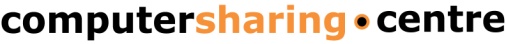  Student nameStart dateEnd date Student nameStart dateEnd date Student nameStart dateEnd date Student nameStart dateEnd date Student nameStart dateEnd date Student nameStart dateEnd date Student nameStart dateEnd date Student nameStart dateEnd date Student nameStart dateEnd date Student nameStart dateEnd date Student nameStart dateEnd date Student nameStart dateEnd date Student nameStart dateEnd date Student nameStart dateEnd date Student nameStart dateEnd date Student nameStart dateEnd date Student nameStart dateEnd date Student nameStart dateEnd date Student nameStart dateEnd date Student nameStart dateEnd date Student nameStart dateEnd date Student nameStart dateEnd date Student nameStart dateEnd date 4G0310© Computer Sharing Centre Ltd 2012www.computersharingcentre.com